Congratulations on achieving Asia. 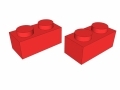 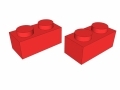 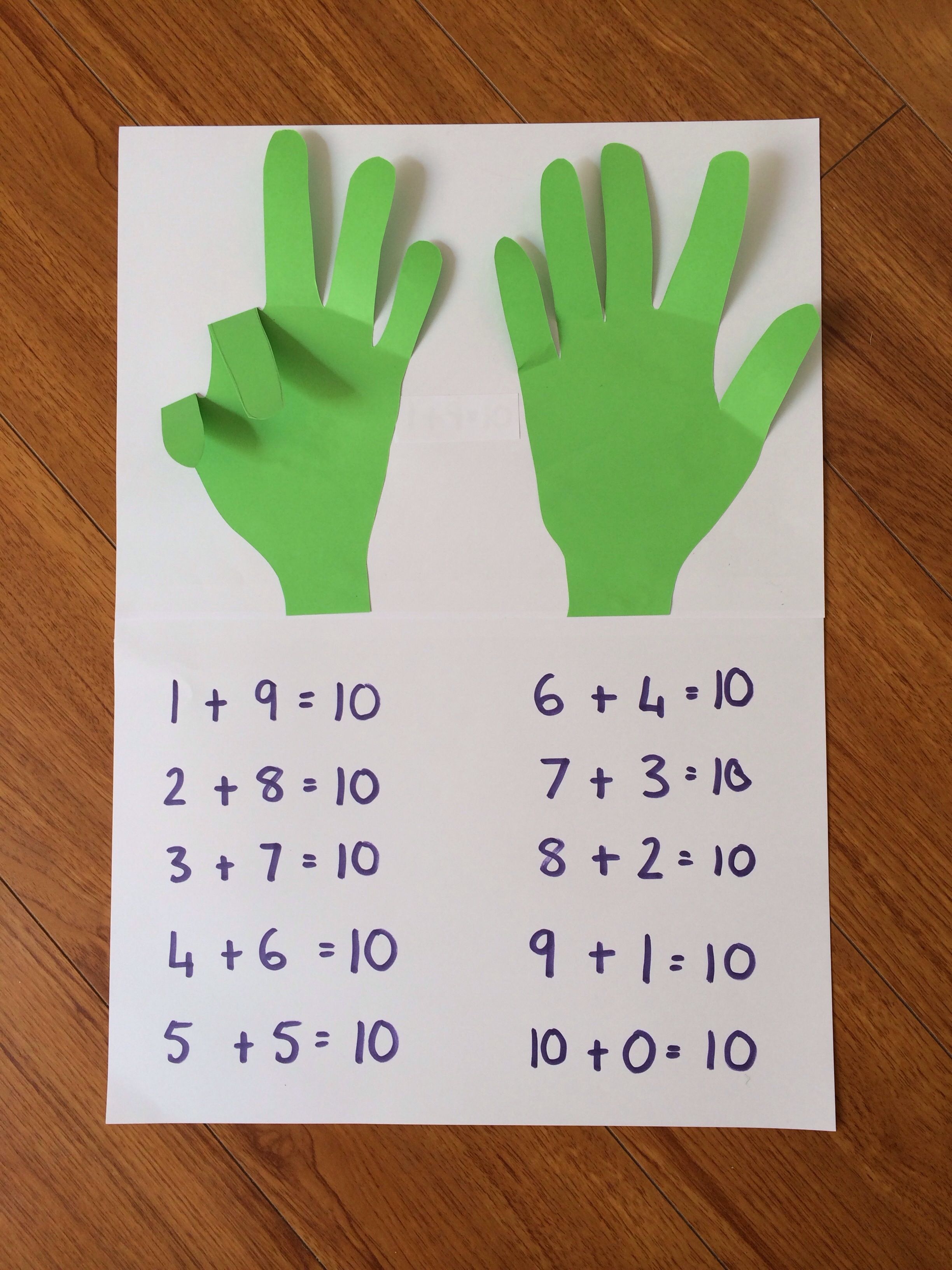 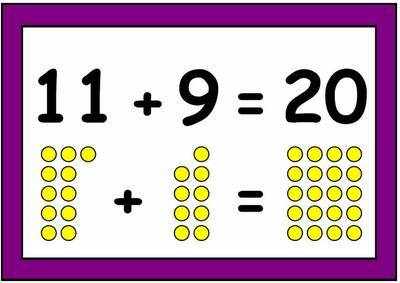 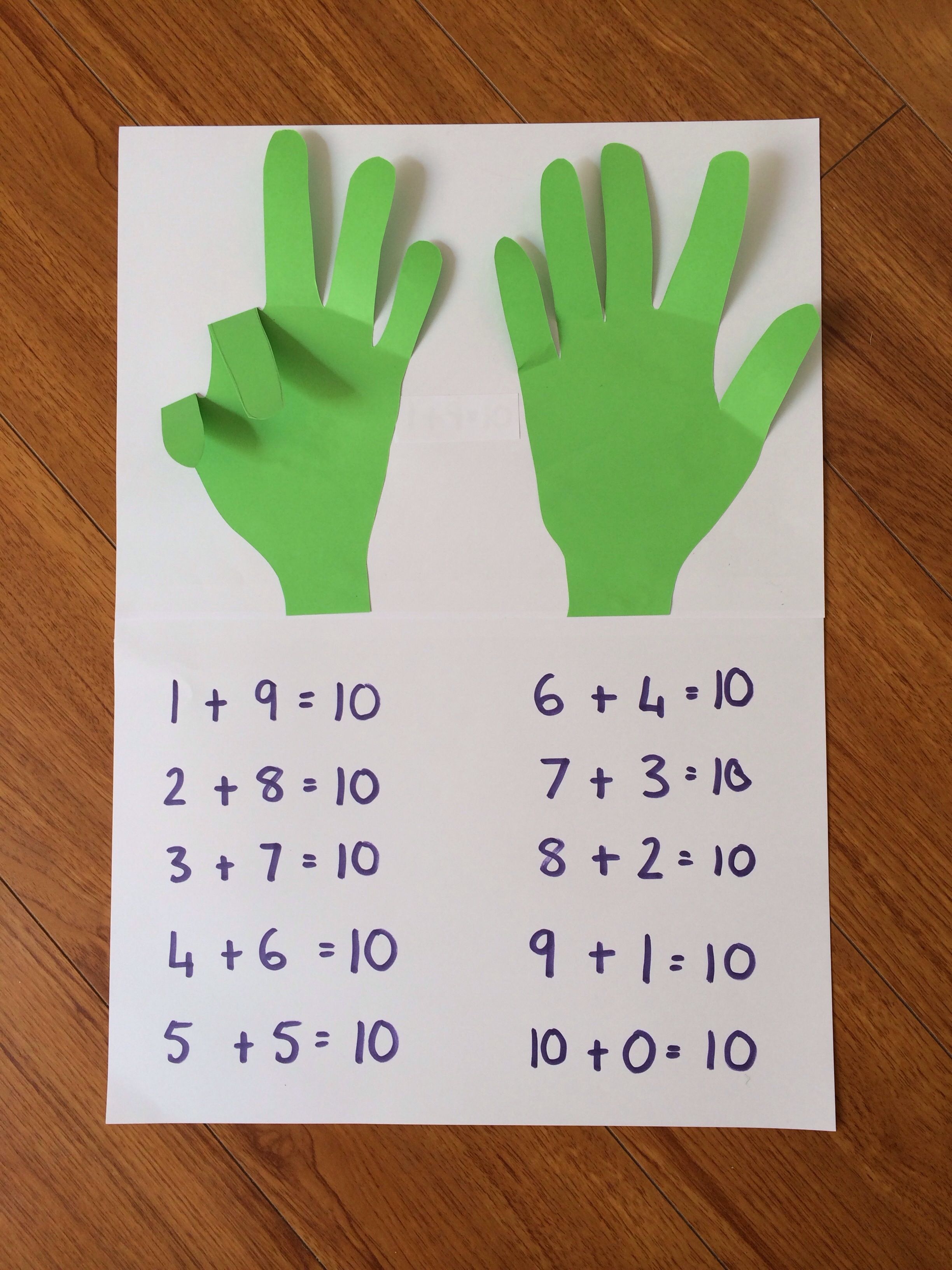 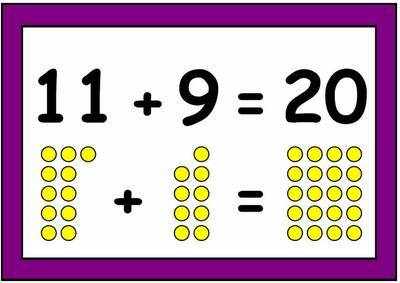                                                You are moving on to Africa.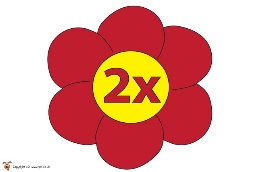 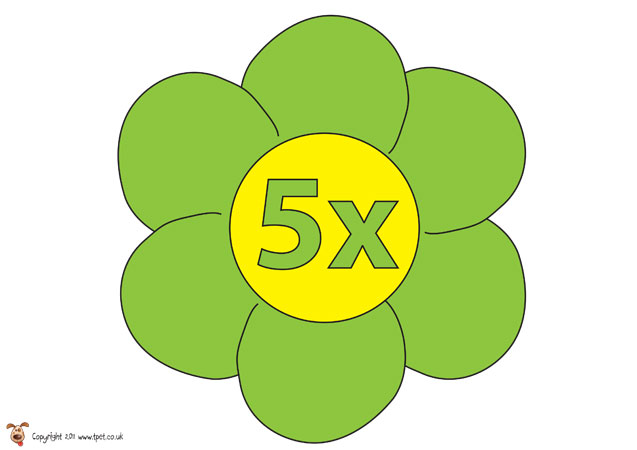 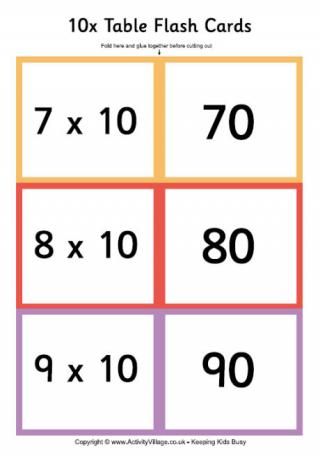 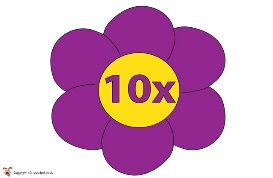 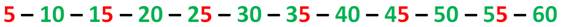 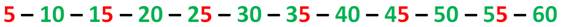 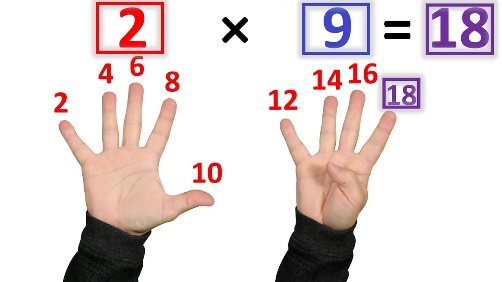 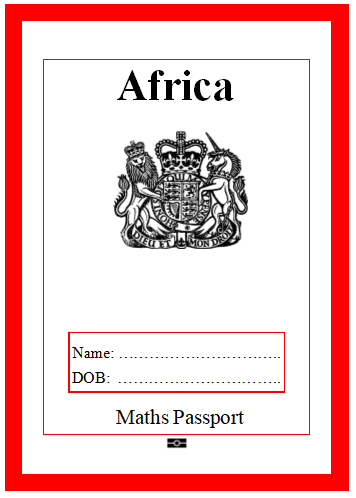 